Shrnutí: Sebehodnocení (28. 5. 2019)Diamant: Sebehodnocení na vysoké škole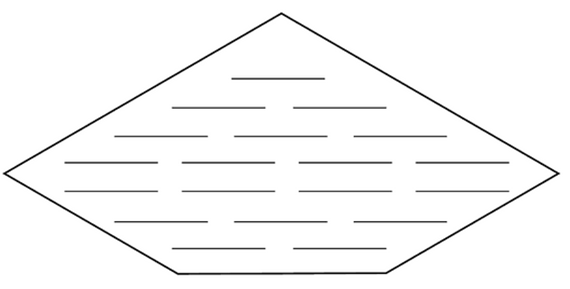 2 přídavná jména charakterizující pozitivní aspekty tématu3 slovesa vyjadřující, co kladného sebehodnocení na VŠ přináší (St., Uč.)1 pozitivní věta složená ze 4 slov k tématu1 věta vystihující výzvy, problémy, otázky tématu3 slovesa, která definují problémy, překážky tématu2 přídavná jména charakterizující problémy a výzvy, které téma přináší